Community Lenten FellowshipMarch 31st, 2021 - 7PM#love  Prelude  (“Lamb of God” arr. John Carter)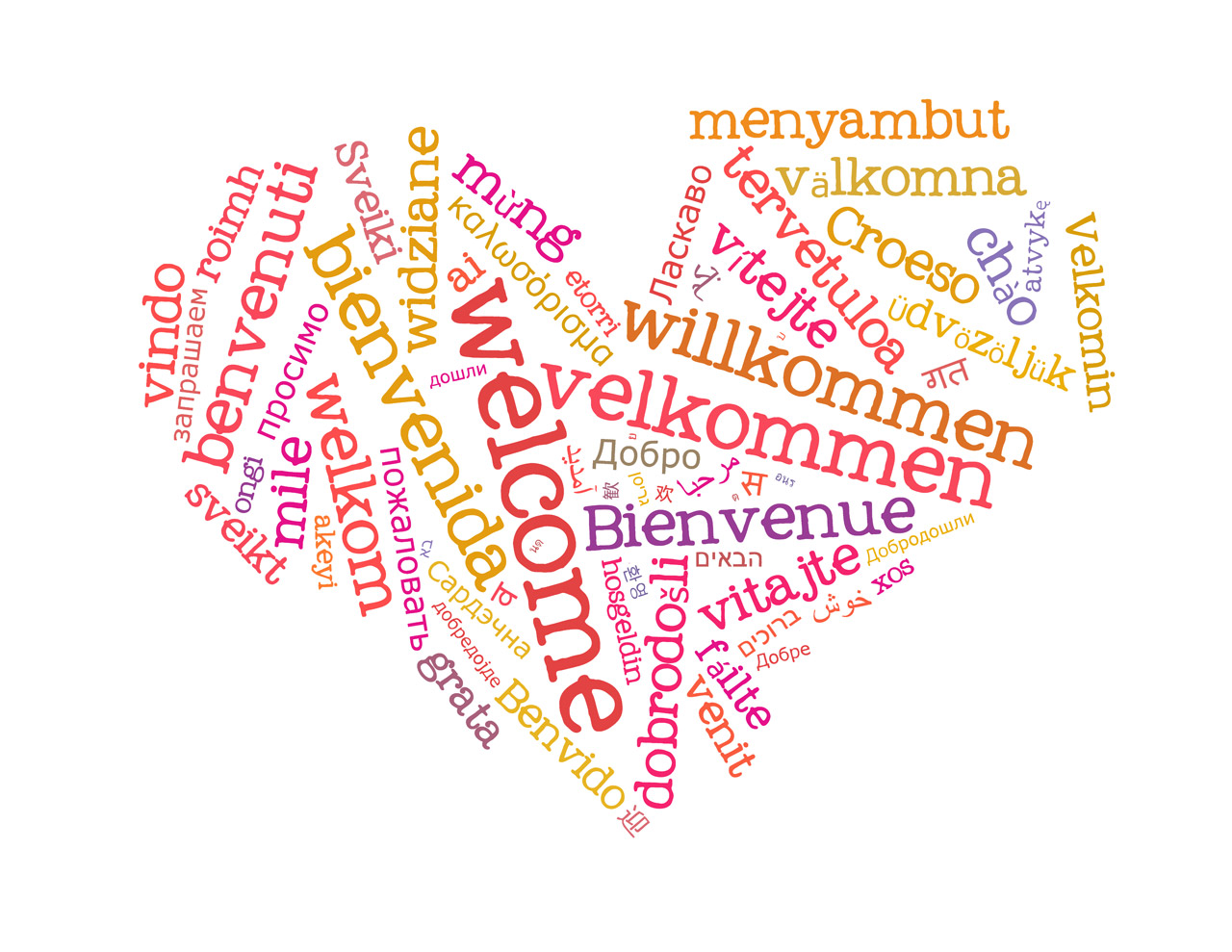 Greeting:	The Lord Be with you                          And also with you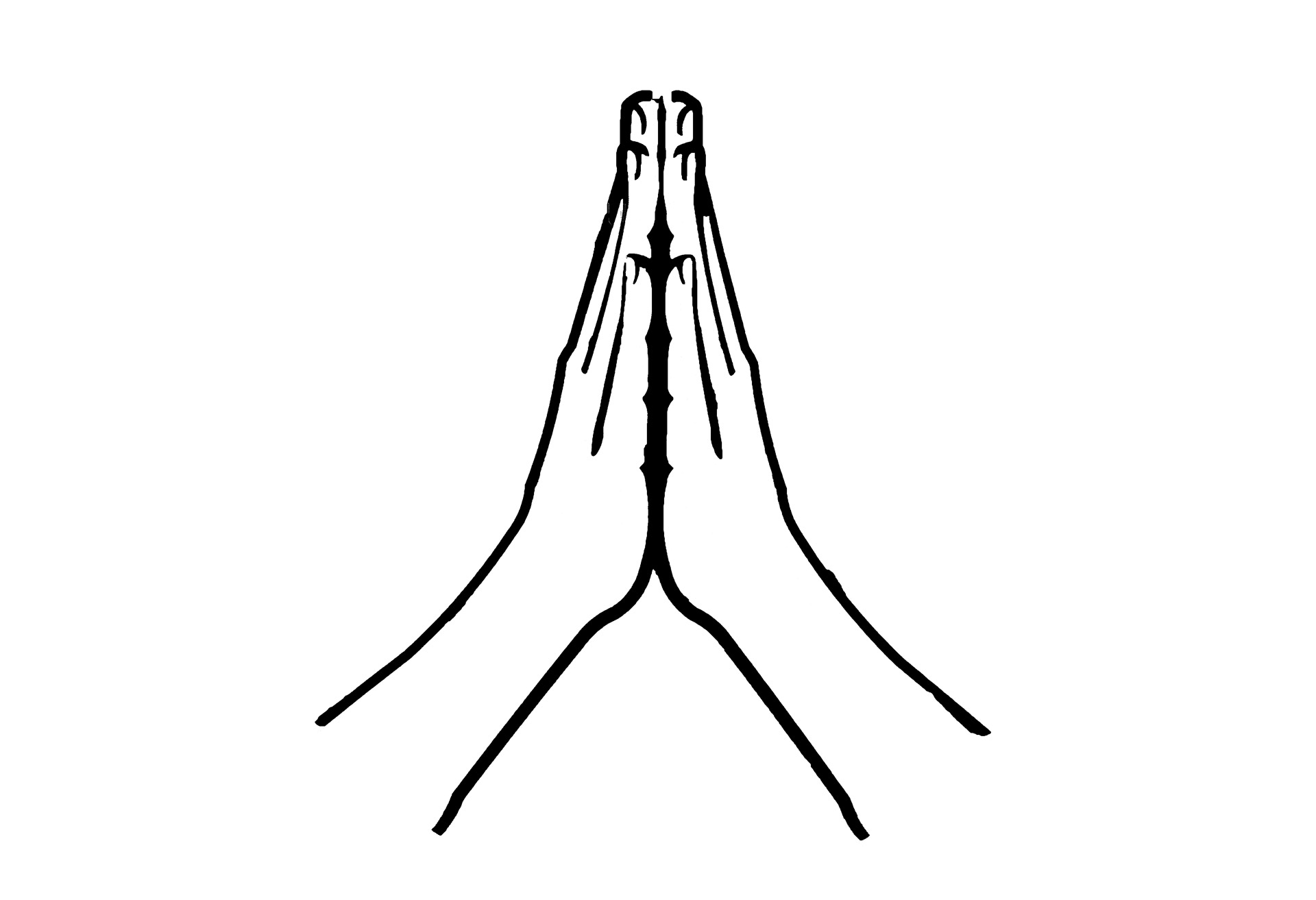 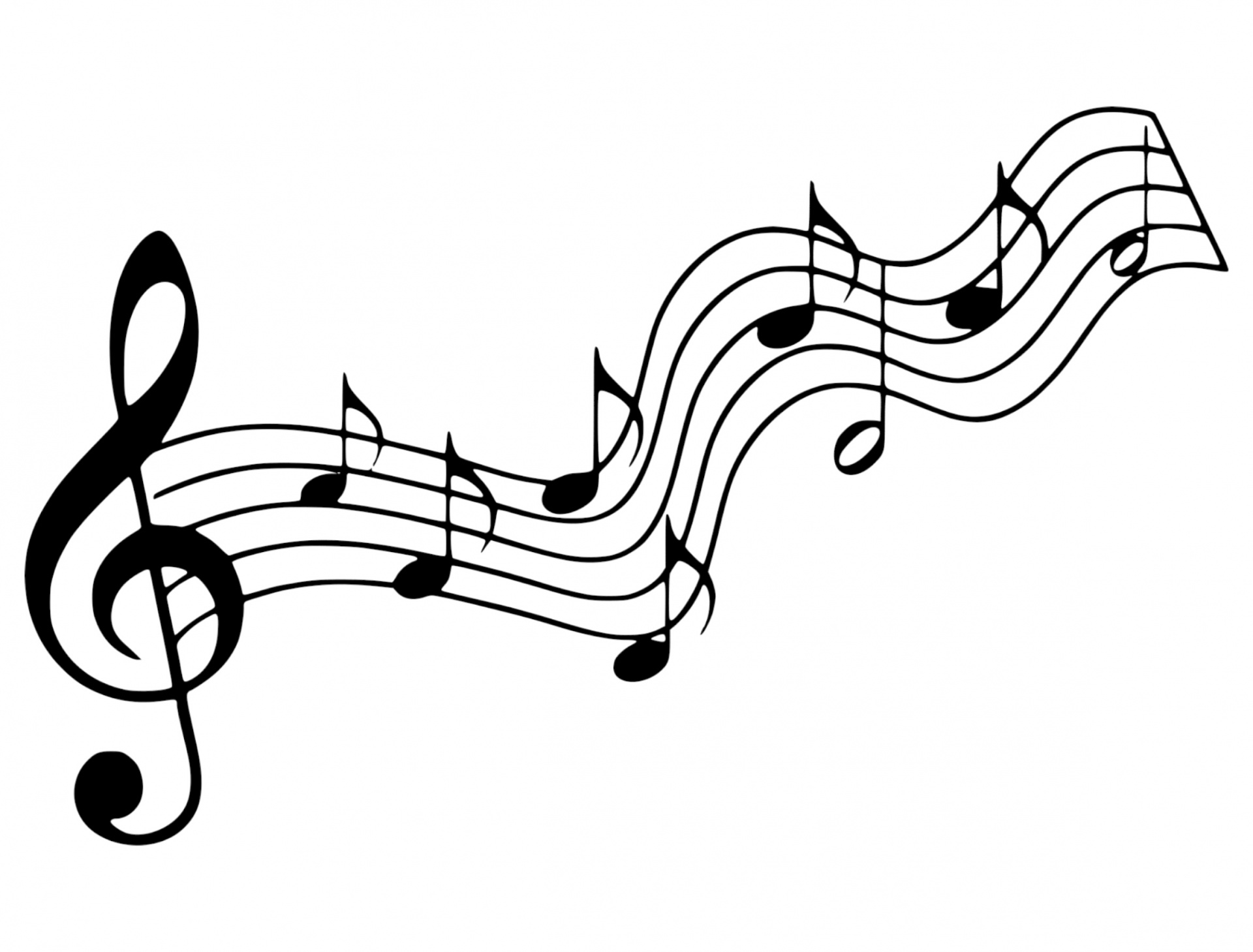 Music (Cantor) “Holy Ground” Invitation to Remove Our ShoesPrayer of the Day  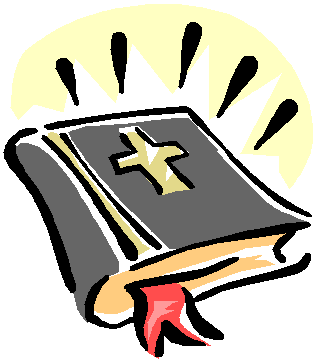 Responsive Scripture: Psalm 118:1-2, 19-29 2nd Reading: John 12:1-7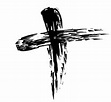 Invitation to LentLet us confess our sin in the presence of God and of one another.Sacred Places Concluding Prayer Merciful God, accompany our journey through these forty days renew us in the gift of baptism, that we may provide for those who are poor, pray for those in need, fast from self-indulgence, and above all that we may find our treasure in the life of your Son, Jesus Christ, our Savior and Lord, who lives and reigns with you and the Holy Spirit, one God now and forever.  Lord’s Prayer Sending May Almighty God, bless you now and forever. Blessing Go forth into the world to serve God with gladness; be of good courage; hold fast to that which is good; render to no one evil for evil; strengthen the faint hearted, support the weak; help the afflicted, honor all people; love and serve God, rejoicing in the power of the Holy Spirit. 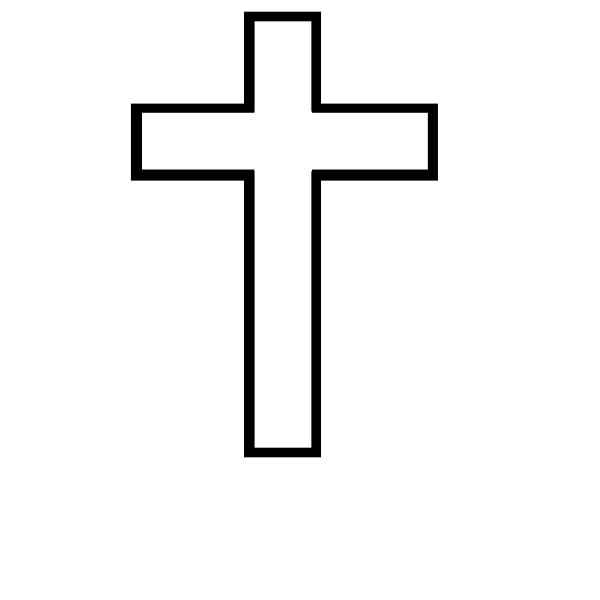 Postlude  Holy GroundGeron Davis. Glory to God Hymnal #406. © 1983 by Meadowgreen Music Company/Songchannel Music Co, admin. by Capital CMG. We are standing on holy ground, and I know that there are angels all around; let us praise Jesus now; we are standing in his presence on holy ground. RESPONSIVE READING:    Psalm 118:1-2, 19-29   118:1 O give thanks to the LORD, for he is good; his steadfast love endures forever!118:2 Let Israel say, "His steadfast love endures forever."118:19 Open to me the gates of righteousness, that I may enter through them and give thanks to the LORD.118:20 This is the gate of the LORD; the righteous shall enter through it.118:21 I thank you that you have answered me and have become my salvation.118:22 The stone that the builders rejected has become the chief cornerstone.118:23 This is the Lord's doing; it is marvelous in our eyes.118:24 This is the day that the LORD has made; let us rejoice and be glad in it.118:25 Save us, we beseech you, O LORD! O LORD, we beseech you, give us success!118:26 Blessed is the one who comes in the name of the LORD. We bless you from the house of the LORD.118:27 The LORD is God, and he has given us light. Bind the festal procession with branches, up to the horns of the altar.118:28 You are my God, and I will give thanks to you; you are my God, I will extol you.118:29 O give thanks to the LORD, for he is good, for his steadfast love endures forever.Announcements: Community Holy Week Offerings Maundy Thursday “drop-in” 3:30-5:30PM @ Christ the King (in-person) Good Friday Service @ 12noon (in-person/in-zoom & maybe FB live) @ Christ the King Good Friday Stations of the Cross @ 4:30PM @ St. Luke’s Chapel (Van Etten) Easter Sunday Sunrise Service @ N.Van Etten (7:30AM) Any received offerings will be designated to the Community Heat Fund.  If you (or someone you know) has any need of the Heat Fund please email: ctk@htva.net 